Инструкция по монтажу и эксплуатации комнатного
терморегулятора UTH-120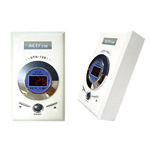 Технические характеристикиНоминальное напряжение - 220ВНоминальная частота - 50 ГцМаксимальный коммутируемый ток - 18АКоммутируемая мощность - 4 кВтКоличество каналов - 1Диапазон температур - +1°С +60°СТип дисплея - ЦифровойИндикация включения - Красная лампочкаИндикация выключения - Зеленая лампочкаТип монтажа - НакладнойГабаритные размеры - 120х70x36 ммВес - 270 грДатчик температуры подключается к клеммам 5 и 6, Напряжение питания (переменное 220В) подается на клеммы 1 и 2(IN). Вывода нагревательной секции подключаются к клеммам 3 и 4 (OUT).Установка и эксплуатацияТерморегулятор монтируется и подключается после установки и проверки теплого пола.Терморегулятор оснащен выключателем ON/OFF, кнопками регулирования температуры «Вверх» и «Вниз» и сигнальным светодиодом, индицирующим включенное состояние системы обогрева. Нажатие на кнопку ON/OFF переводит прибор во включенное состояние, повторное нажатие выключает прибор. Нажатие на кнопку «Вверх» увеличивает температуру нагрева, нажатие на кнопку «Вниз» уменьшает температуру. Терморегулятор предназначен для внешнего монтажа (на стене).Для подключения терморегулятора требуется:Подвести к месту крепления терморегулятора провода питания и датчика температуры.Закрепить на стене металлический каркасВыполнить соединение согласно схеме подключенияУстановить терморегулятор.Для включения нажмите на кнопку ON/OFF и с помощью кнопок «Вверх» и «Вниз» установите нужную Вам температуру. При этом должен загореться светодиод красного цвета. По достижению заданной температуры терморегулятор переключится в режим ожидания и индикатор поменяет цвет на зеленый.Подключение терморегулятора должно производится квалифицированным электриком. Все работы по монтажу следует проводить при отключенном напряжении питания.Гарантийный срок эксплуатации терморегулятора - 24 месяца со дня продажи потребителю.Термостат не подлежит гарантийному ремонту в случаях:Утери гарантийного талона или неправильного, не полного заполнения, а так же отсутствия подписи покупателя;При наличии исправлений в гарантийном талоне;Наличие следов ремонта или вскрытия без отметки о проведенном ремонте в гарантийном талоне;Нарушение правил эксплуатации термостата» в том числе:использование термостата в производственных или профессиональных целей;при выгорании цепей вследствие недопустимых электрических перегрузок;наличие механических повреждений (внешних и внутренних);неисправностей, попаданием внутрь посторонних предметов, насекомых, жидкостей;наличие любых видов повреждений;наличие повреждений, вызванных несоответствием государственным стандартам питающих сетей.Гарантия не распространяется:на ущерб, причиненный другому оборудованию, работающему в сопряжении с данным изделием;на расходные материалы (кабели, наконечники, коробки и т.п);